Oppgave 1 (V2015 del1, 7 poeng)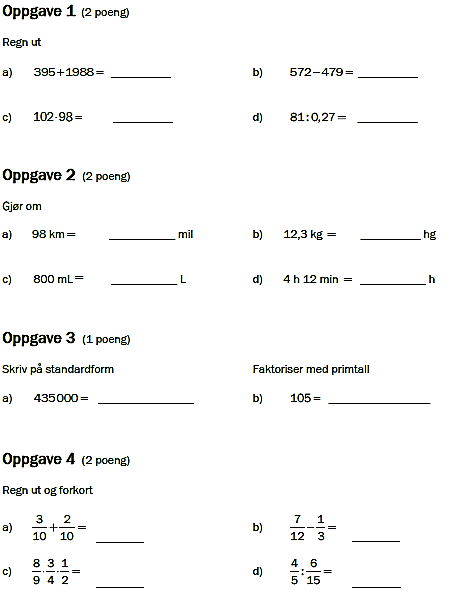 Oppgave 2 (V2015 del1, 1,5 poeng)Løs likningene 					b)  Oppgave 3 (V2015 del1, 1 poeng)En vare koster 100 kroner både i butikk A og i butikk B. I butikk A blir prisen satt ned med 20 % på fredag. I butikk B blir prisen først satt ned med 10 % på fredag, og deretter ned med 10 % til på lørdag. I hvilken butikk er varen billigst etter prisreduksjonene?Oppgave 4 (V2015 del1, 1,5 poeng)Skriv så enkelt som mulig				b) Oppgave 5 (V2015 del1, 0,5 poeng)Formelen for volumet av en rett kjegle er  Formelen for høyden  i kjeglen er 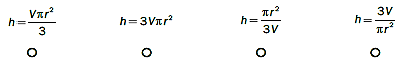 Oppgave 6 (V2015 del1, 1 poeng)Marius er halvparten så gammel som Gabriel. Andreas er tre år eldre enn Gabriel. Til sammen er de tre guttene 53 år.Lag en likning, og bruk denne til å regne ut hvor gammel hver av guttene er.Oppgave 7 (V2015 del1, 2,5 poeng)Løs likningssystemet ved regningLøs likningssystemet grafisk.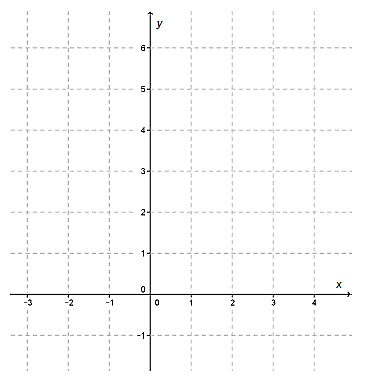 Oppgave 8 (V2014 del1, 7 poeng)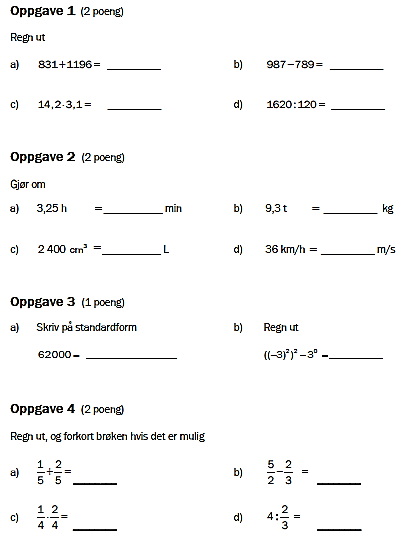 Oppgave 9 (V2014 del1, 1,5 poeng)Løs likningene					b) Oppgave 10 (V2014 del1, 0,5 poeng)Mads tjener 130 kroner per time. Hvis han jobber om kvelden, får han et tillegg i lønnen på 25 %. Hvor mye tjener Mads hvis han jobber 4 timer om kvelden?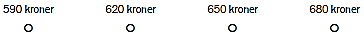 Oppgave 11 (V2014 del1, 1,5 poeng)Skriv så enkelt som mulig						b) Oppgave 12 (V2014 del1, 1 poeng)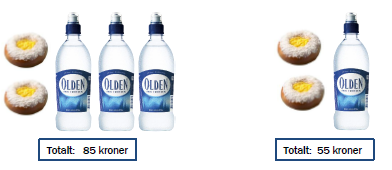 Hva koster ett skolebrød, og hva koster én vannflaske?Oppgave 13 (V2014 del1, 1,5 poeng)Vi beregner skostørrelse etter denne formelen: 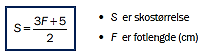 Håkons fot er 25 cm lang.Hvilken skostørrelse bruker han? Kathrine bruker skostørrelse 37. Hvor lange er føttene hennes? Oppgave 14 (V2014 del1, 1,5 poeng)Et stort kvadrat  består av to mindre kvadrater og to rektangler.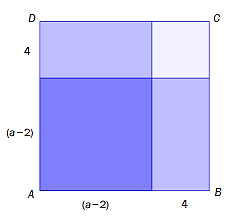 Skriv et uttrykk for arealet til det store kvadratet Oppgave 15 (H2013 del1, 7 poeng)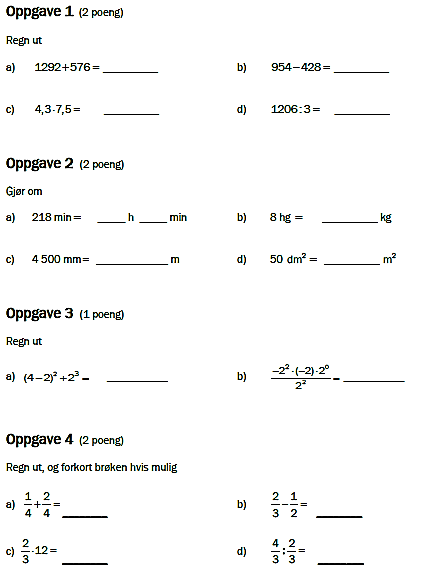 Oppgave 16 (V2013 del1, 1,5 poeng)Løs likningene:Oppgave 17 (V2013 del1, 1 poeng)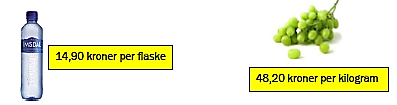 Omtrent hvor mange kroner må du betale for 6 flasker vann og 2 kg druer. Oppgave 18 (V2013 del1, 1,5 poeng)Prisen for et lesebrett er satt ned med 25 % og koster nå 3 000 kroner. Før prisen ble satt ned, kostet lesebrettet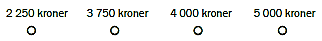 Oppgave 19 (V2013 del1, 1,5 poeng)Skriv så enkelt som muligOppgave 20 (H2013 del1, 7 poeng)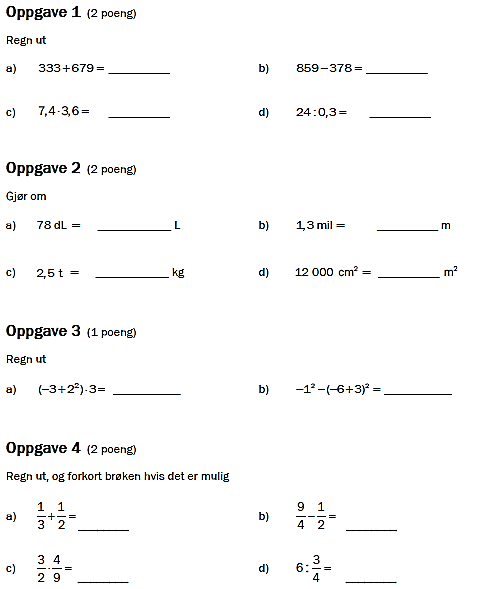 Oppgave 21 (H2013 del1, 1,5 poeng)Løs likningene:Oppgave 22 (H2013 del1, 1 poeng)Dersom , da er 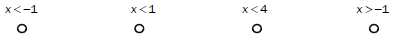 Oppgave 23 (H2013 del1, 1 poeng)En bukse koster til vanlig 1 099 kroner, og en genser koster til vanlig 899 kroner. Anne kjøper både buksa og genseren og får totalt 38 % prisavslag. Gjør overslag, og bestem omtrent hvor mye Anne må betale.Oppgave 24 (H2013 del1, 1 poeng)Skriv så enkelt som muligOppgave 25 (H2013 del1, 1,5 poeng)3 paller bjørkeved og 6 paller granved koster 6 600 kroner til sammen.4 paller med bjørkeved og 7 paller med granved koster 8 200 kroner til sammen. Hva koster 1 pall med bjørkeved, og hva koster 1 pall med granved?